За поступак ЈН 013/2017 – Противпожарна заштита и сервисирање ватрогасне опреме коју спроводи Републички завод за статистику достављена су следећа питања:На страни  6 тендерске документације у додатним условима под тачком 7 тражено је да понуђач има минимално једног запосленог или радно ангажованог машинског инжењера са положеним стручним испитом из области ЗОП за раднике са ВСС и лиценцама инжењерске коморе Србије број 330,333,430,434 и Лиценцом МУП за пројектовање и извођење посебних система и мера заштите од пожара-гашење пожара. Молимо Вас да уподобите услове конкурсне документације са предметом јавне набавке јер лиценце 333 и 434 немају никакве додирне тачке са набавком која се односи на сервисирање ватрогасне опреме. Лиценца 434 се односи на одговорног извођача радова транспортних средстава, складишта и машинских конструкција и технологије, а лиценца 333 се односи на одговорног пројектанта транспортних средстава, складишта и машинских конструкција и технологија.Одговор 1: Наведени недостатак биће отклоњен у II измени Конкурсне документацијеНа страни 6 тендерске документације у додатним условима под тачком 10. тражено је да понуђач има „минимално једног запосленог или радно ангажованог радника са положеним стручним испитом за обављање послова координатора за извођење радова“. Молим Вас да уподобите услове конкурсне документације са предметом јавне набавке јер услов да понуђач има „минимално једног запосленог или радно ангажованог радника са положеним стручним испитом за обављање послова координатора за извођење радова“ се односи на лиценцу из области БЗР што нема никакве везе са предметном набавком.Одговор 2: Наведени недостатак биће отклоњен у II измени Конкурсне документацијеОви одговори су саставни део конкурсне документације ЈН 013/2017 – Противпожарна заштита и сервисирање ватрогасне опреме коју спроводи Републички завод за статистику.Службеник за јавне набавкеМладен Величковић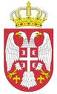 Република СрбијаРЕПУБЛИЧКИ ЗАВОД ЗА СТАТИСТИКУ               06 Број: 404-960/5-2                Датум: 04.10.2017.  Београд